作成書類   WORD版（助成事業完了報告書・納車検収書・車両写真）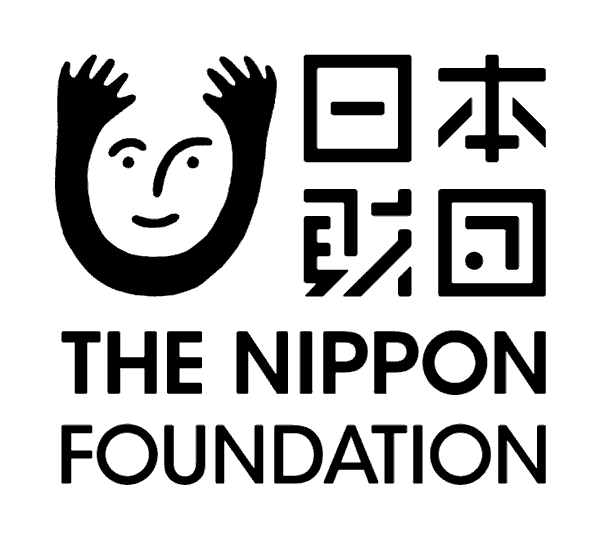 助成事業完了報告書納車検収書必ず「ガイドブック」を確認しながら作成してください・完了報告書・納車検収書の内容に誤りがあった場合、また添付書類に不備・ 不足があった場合は再提出をお願いします。・書類は全て電子データ化（カラースキャン、写真データ）して、GoogleFormよりご提出ください。※郵送でのご提出は承っておりません。※googleアカウントが必要となります。申請時に取得されたgoogleアカウントのご使用を推奨致します。【GoogleForm：ここをクリック】・ガイドブック・書類の様式は毎年変更・修正を行っております。・過去に助成歴があり、同様の書類を作成した事があっても、必ず最新のガイドブック・様式を使用して下さい。別  紙事業ＩＤ：　　　　　　　　　　　　　　　　　　　　　年　　　　月　　　　日　　　日本財団　　　会長　　笹川　陽平　　殿                                受 領 者      　　　　　　　　　　　　　　　　　　　　　　　　　                                              　　　　　　　　　　　　　　　　　　　　　㊞　                                             電話番号 　　　　　　　－　　　　　　－　　　　　　　　　貴財団より助成を受けた　　　　　　　　　　　　　　　　　　の整備 については、下記のとおり納車を受け、検収のうえ､ 受領したことを確認いたしました。記１．      　　　　　　　　　　　　　　　　　　　　　　　　　　　　　　　　　　　　　　　　　２．         １ 台３．       　　　　　年　　　　　月　　　　　日４．      　　　　　　　　　　　　　　　　　　　　　　　　　　　　　　　　　　　　　　　　　５．      　　　　　　　　　　　　　　　　　　　　　　　　　　　　　　　　　　　　　　　　　      （団体担当者）６．      　　　　　　　　　　　　　　　　　　　　　　　　　　　　　　　　　　　　　　　　　    （販売会社担当者）【車両写真】【車両写真】助成事業完了報告書助成事業完了報告書宛　　先： 日本財団宛　　先： 日本財団         会長  笹川　陽平　殿報告日付：　　　　　　年　　　　月　　　　日事業ID：                          事業名：                           の整備団体ID：                           団体名：　　　　　　　　　　　　　　　　　　　　　　　　　　　代表者名：　　　　　　　　　　　　　　　　　　　　　　㊞　TEL：　　　　　　　－　　　　　　　　　－　　　　　　　　FAX：　　　　　　　－　　　　　　　　　－　　　　　　　　住 所：〒　　　　　－　　　　　　　　　　　　　　　　　事業完了日：　　　　　　年　　　月　　　日事業費総額　　　　　,　　　　,000　円事業費総額　　　　　,　　　　,000　円助成金額　  　　　　,　　　　,000　円助成金額　  　　　　,　　　　,000　円事業目標の達成状況：　事業目標の達成状況：　事業成果物：福祉車両事業報告： （１）車 種　　　　　　　　　　　　　　　　　　　　　　　　　　　　　　　　　　　　　　　　　　　　　　  １台 （２）使用施設     　　　　　　　　　　　　　　　　　　　　　　　　　　　　　　　　　　　　　　　　　　　　　　　　　　　　　　　　　　　　　　　　　　　　　　事務担当者連絡先：　　　　　　　　　　　　　　　　　　　　　　　　　　　　　　　　　　　　　　：＿＿＿＿＿＿＿＿＿＿＿　　　　　　　　　　　　　　　　　　　　　　　　　　　　　　　　　　　　　　電話：＿＿＿＿＿＿＿＿＿＿＿事業成果物：福祉車両事業報告： （１）車 種　　　　　　　　　　　　　　　　　　　　　　　　　　　　　　　　　　　　　　　　　　　　　　  １台 （２）使用施設     　　　　　　　　　　　　　　　　　　　　　　　　　　　　　　　　　　　　　　　　　　　　　　　　　　　　　　　　　　　　　　　　　　　　　　事務担当者連絡先：　　　　　　　　　　　　　　　　　　　　　　　　　　　　　　　　　　　　　　：＿＿＿＿＿＿＿＿＿＿＿　　　　　　　　　　　　　　　　　　　　　　　　　　　　　　　　　　　　　　電話：＿＿＿＿＿＿＿＿＿＿＿